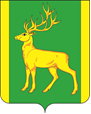 РОССИЙСКАЯ  ФЕДЕРАЦИЯИРКУТСКАЯ  ОБЛАСТЬАДМИНИСТРАЦИЯ МУНИЦИПАЛЬНОГО ОБРАЗОВАНИЯКУЙТУНСКИЙ РАЙОНП О С Т А Н О В Л Е Н И Е    «12» октября 2020 г.                   р.п. Куйтун                                     № 825-пОб открытом конкурсе на лучший эскиз стелы при въезде в Куйтунский район Иркутской области               С целью создания визитной карточки Куйтунского района, отражающей в художественных образах историю развития, достопримечательности, красоту и богатство природы Куйтунского района, основное направление деятельности сельскохозяйственных предприятий района, традиции его жителей. Для разработки  эскиза-идеи образного, функционального и архитектурно-художественного решение сооружения (стелы), которая будет  установлена с двух сторон на федеральной трассе Р-255 «Сибирь» на въезде в район – на стыке с Зиминским и Тулунским районами, руководствуясь статьями 37, 46 Устава муниципального образования Куйтунский район, администрация муниципального образования Куйтунский районП О С Т А Н О В Л Я Е Т:Утвердить положение об открытом конкурсе на лучший эскиз стелы при въездев  Куйтунский район Иркутской области  (Приложение 1).             2. Утвердить состав жюри конкурса на лучший эскиз стелы при въезде в  Куйтунский район Иркутской области  (Приложение 2).   3. Постановление администрации муниципального образования Куйтунский район   от 05.02.2020года № 104-п  «Об открытом конкурсе на лучший эскиз стелы при въезде в Куйтунский район Иркутской области» внести информационную справку на сайт  о признании утратившим силу постановление от 05.02.2020 №104-п признать утратившим силу.4. Исполняющему обязанности начальника организационного отдела управления по правовым вопросам, работе с архивом и кадрами администрации муниципального образования Куйтунский район Печура К.В.: - опубликовать постановление в газете «Вестник Куйтунского района»; - разместить настоящее постановление на официальном сайте муниципального образования Куйтунский район в сети «Интернет», внести информационную справку на сайт о признании утратившим силу постановления от 05.02.2020 № 104-п.- внести информационную справку в оригинал постановления администрации муниципального образования Куйтунский район от 05.02.2020 года № 104-п. 5.   Настоящее постановление вступает в силу со дня его подписания.          6.  Контроль за исполнением постановления возложить на заместителя мэра по социальным вопросам администрации муниципального образования Куйтунский район Кравченко О.Э.Мэр муниципальногообразования Куйтунский район                                                                              А.П. Мари Приложение   1   к   постановлениюадминистрации     муниципальногообразования       Куйтунский  районот    «12»  октября 2020 года № 825-пПОЛОЖЕНИЕоб открытом конкурсе на лучший эскизстелы при въезде в Куйтунский район Иркутской области1. Общие положения1.1. Настоящее положение о проведении открытого конкурса на лучший эскиз стелы при въезде в Куйтунский район (далее - конкурс) определяет цели и задачи конкурса, условия участия, требования к предъявляемым конкурсным работам, критерии оценки, порядок проведения конкурса, порядок награждения победителей и действует до завершения конкурсных мероприятий.1.2. Организаторами конкурса являются Дума муниципального образования Куйтунский район и муниципальное казенное учреждение культуры «Куйтунский районный краеведческий музей».1.3. Конкурс является открытым и проводится в один тур.2. Цели и задачи конкурса2.1. Конкурс проводится с целью создания визитной карточки Куйтунского района, отражающей в художественных образах историю развития, достопримечательности, красоту и богатство природы Куйтунского района, основное направление деятельности сельскохозяйственных предприятий района, а также традиции его жителей. Стелы устанавливаются с двух сторон на федеральной трассе Р-255 «Сибирь» на въезде в район – на стыке с Зиминским и Тулунским районами.2.2. Задача конкурса – выявить в условиях конкурсной состязательности лучшие идеи на разработку въездной стелы в Куйтунский район, характеризующиеся высокими эстетическими и архитектурно-художественными показателями.3. Сроки проведения конкурса3.1. Работы на конкурс принимаются с 15 октября 2020 года по 1 марта 2021 года. Конкурсные материалы, представленные после окончания срока приема, не принимаются и не рассматриваются.4. Условия участия в конкурсе4.1. Участниками конкурса могут быть все желающие: творческие коллективы организаций всех форм собственности, творческие мастерские и студии, учебные заведения, отдельные специалисты, а также иные юридические и физические лица. Возраст участников – не менее 14 лет.  4.2. Каждый участник может выставить на конкурс не более 3-х работ при условии соблюдения предъявляемых требований.5. Условия конкурса5.1. Требуется разработать на стадии эскиза-идеи образное, функциональное и архитектурно-художественное решение сооружения (стелы). Габаритные, конструктивные и другие параметры – на усмотрение авторов.5.2. Состав эскизного проекта – по усмотрению участника конкурса: макет стелы, перспектива, рисунки в произвольном масштабе и т. д Графическое исполнение проекта сопровождается пояснительной запиской.Конкурсные материалы представляются по усмотрению участника конкурса на листах бумаги, планшетах и т. п. размером не менее формата А4 (210 х 297 мм) и не более 1,0 х 1,0 м.5.3. Конкурсные работы представляются в муниципальное казенное учреждение культуры «Куйтунский районный краеведческий музей» не позднее 1 марта 2021 года по адресу: 6665302, Иркутская область, Куйтунский район, р.п. Куйтун, ул. Красного Октября, 36.5.4. Конкурсные материалы поступают в собственность организатора конкурса и не возвращаются авторам.5.5. Все имущественные права автора, связанные с использованием и реализацией творческого замысла, переходят организатору конкурса.6. Критерии оценки конкурсных работ6.1. Оценка конкурсных работ ведется по следующим основным критериям:6.1.1. Оригинальность решения, учитывающего историко-культурные и социально-экономические особенности Куйтунского района;6.1.2. Творческая выразительность;6.1.3. Применение материалов и конструкций, отвечающих современным требованиям эстетического восприятия.7. Порядок подведения итогов Конкурса7.1. Подведение итогов конкурса осуществляет жюри конкурса в два этапа. В первом этапе конкурсного отбора  депутаты Думы муниципального образования Куйтунский район открытым голосованием отбирают пять лучших работ. Лучшими будут признаны те работы, за которые проголосовали большинство из числа присутствующих депутатов.  Во втором этапе профессиональное жюри из пяти конкурсных работ открытым голосованием определяет лучшую конкурсную работу. Лучшей конкурсной работой будет признана та, за которую проголосовали большинство из присутствующих членов профессионального жюри. 7.2. Представленные конкурсные работы будут проверяться на плагиат.7.3. Выставка конкурсных проектов будет открыта для посещения после работы жюри с 7 марта 2021 г. в муниципальном казенном учреждении культуры  «Куйтунский районный краеведческий музей». 7.4. Материалы о проведенном конкурсе будут освещаться в СМИ.7.5. По итогам конкурса определяется победитель, который награждается премией в размере 25000 рублей. Приложение   2   к   постановлениюадминистрации     муниципальногообразования       Куйтунский  районот    «12»  октября 2020 года № 825-пСостав жюри конкурса на лучший эскизстелы при въезде в Куйтунский район Иркутской областиДепутаты Думы муниципального образования Куйтунский район: Сапега С.В., Губанов Е.О., Киреева Т.П., Буров Д.А., Зенин А.С., Чернуха Н.Б., Судникович В.Н., Белов А.А., Остапенко Л.В., Верхозин А.С., Куликова И.В., Татарников С.Ю., Марининский Г.Н., Ващенко Н.Ф., Кандыбина Н.В., Ткачев А.А.  Председатель жюри – Чуйкин Н.А., секретарь – Панковец А.В.                Состав профессионального жюри конкурса: О.Э. Кравченко -  заместитель мэра по социальным вопросам администрации муниципального образования Куйтунский район, О.В. Путова - начальник управления архитектуры, строительства администрации муниципального образования Куйтунский район, О.П. Шевелева - директор МКУ ДО «Межпоселенческая детская школа искусств», В.Н. Воронова -  заместитель председателя Совета женщин муниципального образования Куйтунский район.Председатель жюри -  Якубчик А.О., председатель Думы муниципального образования Куйтунский район, секретарь – Шамонина Л.П. -  директор МКУК «Куйтунский районный краеведческий музей». 